СПИСЪКс промяна на график за раздаване на храни във временен пункт в гр. Вършец, обл. Монтана (промяната е нанесена с червен цвят)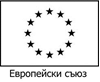 №по редВременни пунктове/населено място/Адрес на пунктоветеПериод на раздаване/начална и крайна дата на раздаване/Монтана Монтана Монтана Монтана 1Берковицагр. Берковица, ул. „Мусала“  № 6А, Домашен социален патронаж05.10.2021 г. – 20.10.2021 г.2Бойчиновцис. Бойчиновци, ул. Малчика № 10, Дом на културата28.09.2021 г. – 15.10.2021 г.3Брусарцигр. Брусарци, ул. ”Георги Димитров “№ 8521.09.2021 г. – 08.10.2021 г.4Вълчедръмгр. Вълчедръм, ул. “България “ № 1830.09.2021 г. – 15.10.2021 г.5Вършецгр. Вършец, бул. „България” № 125.10.2021 г. – 29.10.2021 г.6Г. Дамяновос. Г. Дамяново, ул. “Единадесета” № 220.09.2021 г. – 01.10.2021 г.7Ломгр. Лом, ул. ”Т. Каблешков” № 12 ( бивш клуб на ОФ)27.09.2021 г. – 20.10.2021 г.8Медковецс. Медковец, ул. ”Георги Димитров” № 2630.09.2021 г. – 12.10.2021 г.9Монтанагр. Монтана, ул. ”Извора” № 35, Помещение на ПБЗН 04.10.2021 г. – 22.10.2021 г.10Чипровцигр. Чипровци, ул. ”Петър Парчевич” № 4821.09.2021 г. – 01.10.2021 г.11Якимовос. Якимово, ул. ”Георги Димитров” № 10413.10.2021 г. – 20.10.2021 г.